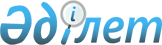 О плане научно-исследовательских работ Евразийской экономической комиссии на 2020 – 2021 годыРаспоряжение Коллегии Евразийской экономической комиссии от 30 июня 2020 года № 87.
      В соответствии с подпунктом 13 пункта 43 Положения о Евразийской экономической комиссии (приложение № 1 к Договору о Евразийском экономическом союзе от 29 мая 2014 года) и пунктом 130 приложения № 1 к Регламенту работы Евразийской экономической комиссии, утвержденному Решением Высшего Евразийского экономического совета от 23 декабря 2014 г. № 98: 
      1. Утвердить прилагаемый план научно-исследовательских работ Евразийской экономической комиссии на 2020 – 2021 годы и информировать об этом Совет Евразийской экономической комиссии. 
      2. В целях повышения ответственности за выполнение научно-исследовательских работ в соответствии с пунктом 5 Положения о размещении заказов и заключении договоров на поставку товаров, выполнение работ и оказание услуг для нужд Евразийской экономической комиссии, утвержденного Решением Совета Евразийской экономической комиссии от 25 января 2012 г. № 5, предусмотреть:  
      заключение договоров на выполнение научно-исследовательских работ, стоимость которых не превышает 10 млн рублей, директорами департаментов Евразийской экономической комиссии (далее – Комиссия) по согласованию с членами Коллегии Комиссии, курирующими деятельность соответствующих департаментов; 
      заключение договоров на выполнение научно-исследовательских работ, стоимость которых превышает 10 млн рублей, членами Коллегии Комиссии. 
      3. Членам Коллегии Комиссии обеспечить представление в органы государственной власти государств – членов Евразийского экономического союза, уполномоченные на взаимодействие с Комиссией, информации о практическом применении результатов выполненных научно-исследовательских работ. 
      4. Настоящее распоряжение вступает в силу с даты его опубликования на официальном сайте Евразийского экономического союза.  ПЛАН 
научно-исследовательских работ Евразийской экономической комиссии на 2020 – 2021 годы 
      Сноска. План с изменениями, внесенными распоряжением Коллегии Евразийской экономической комиссии от 15.12.2020 № 187 (вступает в силу с даты его опубликования на официальном сайте Евразийского экономического союза).
      * Проведение научно-исследовательской работы будет осуществлено после устранения замечаний государств – членов Евразийского экономического союза.
      **Проведение научно-исследовательской работы будет осуществлено при условии получения положительного заключения на заседании профильного консультативного комитета.
					© 2012. РГП на ПХВ «Институт законодательства и правовой информации Республики Казахстан» Министерства юстиции Республики Казахстан
				
      Председатель Коллегии Евразийской экономической комиссии

М. Мясникович 
УТВЕРЖДЕН 
распоряжением Коллегии 
Евразийской экономической 
комиссии 
от 30 июня 2020 г. № 87 
Тема НИР, шифр
Срок выполнения
I. Переходящие научно-исследовательские работы
I. Переходящие научно-исследовательские работы
Департамент развития интеграции
Департамент развития интеграции
1. НИР "Разработка методологии анализа достижений показателей Целей устойчивого развития в рамках интеграционного объединения и ее практическая апробация на примере региона Евразийского экономического союза. Оценка влияния интеграционных процессов в Союзе на достижение данных показателей"
2019 – 2020 годы
Всего по Департаменту развития интеграции – 1 НИР
Департамент макроэкономической политики
Департамент макроэкономической политики
1. НИР "Разработка методологии расчета показателя структурного бюджетного баланса и его оценка для государств – членов Евразийского экономического союза"
2019 – 2020 годы
Всего по Департаменту макроэкономической политики – 1 НИР
Департамент промышленной политики
Департамент промышленной политики
1. НИР "Исследование путей повышения эффективности промышленного и инновационного сотрудничества государств – членов Евразийского экономического союза в сфере создания и использования космических и геоинформационных технологий, продвижения космических продуктов и услуг на мировой рынок"
2019 – 2020 годы
Всего по Департаменту промышленной политики – 1 НИР
Департамент технического регулирования и аккредитации 
Департамент технического регулирования и аккредитации 
1. НИР "Проведение оценки научно-технического уровня технических регламентов Евразийского экономического союза, устанавливающих обязательные требования к отдельным видам продукции массового потребления, на основе анализа международных и европейских стандартов (правил, директив, рекомендаций и иных документов, устанавливающих требования к продукции), а также международной и европейской практики регулирования отдельных видов продукции массового потребления"
2019 – 2020 годы
2. НИР "Исследование международного опыта выполнения измерений в области определения массовой концентрации бутадиена в водных и воздушной средах и разработка на этой основе методики определения уровня миграции, выраженного в единицах массовой концентрации, в водные и воздушную среды бутадиена, содержащегося в изделиях из полистирола и сополимеров стирола, в целях применения и исполнения требований технических регламентов Евразийского экономического союза и осуществления оценки соответствия объектов технического регулирования требованиям, установленным к данному показателю в технических регламентах Евразийского экономического союза"
2019 – 2020 годы
3. НИР "Исследование международного опыта выполнения измерений в области определения массовой концентрации хлорбензола в водных и воздушной средах и разработка на этой основе методики определения уровня миграции, выраженного в единицах массовой концентрации, в водные и воздушную среды хлорбензола, содержащегося в изделиях из поликарбоната, в целях применения и исполнения требований технических регламентов Евразийского экономического союза и осуществления оценки соответствия объектов технического регулирования требованиям, установленным к данному показателю в технических регламентах Евразийского экономического союза"
2019 – 2020 годы
4. НИР "Проведение информационно-аналитических исследований и подготовка предложений по совершенствованию нормативно-технической базы, в том числе по актуализации перечней стандартов и разработке межгосударственных стандартов, обеспечивающих реализацию технических регламентов Таможенного союза (Евразийского экономического союза)"
2019 – 2020 годы
Всего по Департаменту технического регулирования и аккредитации – 4 НИР
Департамент транспорта и инфраструктуры
Департамент транспорта и инфраструктуры
1. НИР "Вопросы гармонизации регулирования сфер естественных монополий"
2019 – 2020 годы
Всего по Департаменту транспорта и инфраструктуры – 1 НИР
Департамент антимонопольного регулирования
Департамент антимонопольного регулирования
1. НИР "Анализ отношений в сфере цифровой экономики, выявление ограничительных практик в поведении участников рынков"
2019 – 2020 годы
Всего по Департаменту антимонопольного регулирования – 1 НИР
Департамент санитарных, фитосанитарных и ветеринарных мер
Департамент санитарных, фитосанитарных и ветеринарных мер
1. НИР "Исследование международного опыта и практики в сфере защиты прав потребителей, разработка концептуальных и методических основ внедрения и реализации национальной (региональной) программы по защите прав потребителей, создания механизмов внесудебного урегулирования потребительских споров, в том числе трансграничных, правовой поддержки потребителей"
2019 – 2020 годы
2. НИР "Разработка концепции и методического обеспечения повышения эффективности согласованной политики в сфере защиты прав потребителей в Евразийском экономическом союзе на основе внедрения межгосударственной стандартизации и процедур независимой экспертизы качества продукции и услуг"
2019 – 2020 годы
Всего по Департаменту санитарных, фитосанитарных и ветеринарных мер – 2 НИР
Всего по Департаменту санитарных, фитосанитарных и ветеринарных мер – 2 НИР
Департамент протокола и организационного обеспечения
Департамент протокола и организационного обеспечения
1. НИР "Анализ рисков и перспектив развития Евразийского экономического союза в условиях торговых войн, финансовых санкций и роста протекционизма на глобальном рынке"
2019 – 2020 годы
Всего по Департаменту протокола и организационного обеспечения – 1 НИР
Всего по переходящим работам – 12 научно-исследовательских работ
II. Вновь начинаемые научно-исследовательские работы
II. Вновь начинаемые научно-исследовательские работы
Член Коллегии (Министр) по интеграции и макроэкономике
Член Коллегии (Министр) по интеграции и макроэкономике
1. Исключен распоряжением Коллегии Евразийской экономической комиссии от 15.12.2020 № 187 (вступает в силу с даты его опубликования на официальном сайте Евразийского экономического союза).
1. Исключен распоряжением Коллегии Евразийской экономической комиссии от 15.12.2020 № 187 (вступает в силу с даты его опубликования на официальном сайте Евразийского экономического союза).
2. НИР "Оценка макроэкономического потенциала выпуска продукции в Евразийском экономическом союзе и анализ перспективных направлений формирования цепочек добавленной стоимости в целях повышения потенциала выпуска и обеспечения условий для научно-технологического прорыва Союза"*
2020 – 2021 годы
3. НИР "Формирование научно-методических основ долгосрочного прогнозирования экономического развития Евразийского экономического союза до 2035 года"*
2020 – 2021 годы
4. НИР "Методологические и организационные вопросы создания и ведения Евразийского регистра SDMX"
2020 – 2021 годы
5. НИР "Исследование системы макроэкономических показателей, определяющих устойчивость экономического развития государств – членов Евразийского экономического союза, и количественная оценка их пороговых значений"*
2020 – 2021 годы
Всего в части, касающейся члена Коллегии (Министра) по интеграции и макроэкономике, – 4 НИР
Департамент промышленной политики
Департамент промышленной политики
1. НИР "Разработка методологии расчета совместных прогнозных балансов спроса и предложения государств – членов Евразийского экономического союза по основным видам промышленной продукции и проведение ее апробации"
2020 – 2021 годы
2. Исключен распоряжением Коллегии Евразийской экономической комиссии от 15.12.2020 № 187 (вступает в силу с даты его опубликования на официальном сайте Евразийского экономического союза).
2. Исключен распоряжением Коллегии Евразийской экономической комиссии от 15.12.2020 № 187 (вступает в силу с даты его опубликования на официальном сайте Евразийского экономического союза).
Всего по Департаменту промышленной политики – 1 НИР
Департамент технического регулирования и аккредитации
Департамент технического регулирования и аккредитации
1. НИР "Исследование международного опыта, а также законодательства и практики государств – членов Евразийского экономического союза в сфере запрета выпуска в обращение и обращения, а также изъятия и отзыва с рынка продукции, не соответствующей обязательным требованиям, и подготовка проекта рекомендации об унификации принципов и подходов к запрету выпуска в обращение и обращения, а также изъятию, отзыву с рынка Евразийского экономического союза продукции, не соответствующей требованиям технических регламентов Таможенного союза (Евразийского экономического союза)"
2020 – 2021 годы
2. Исключен распоряжением Коллегии Евразийской экономической комиссии от 15.12.2020 № 187 (вступает в силу с даты его опубликования на официальном сайте Евразийского экономического союза).
2. Исключен распоряжением Коллегии Евразийской экономической комиссии от 15.12.2020 № 187 (вступает в силу с даты его опубликования на официальном сайте Евразийского экономического союза).
3. НИР "Исследование международного опыта выполнения измерений в области определения наличия бензапирена в водных и воздушной средах и разработка на этой основе методики определения уровня миграции в водные и воздушную среды бензапирена, содержащегося в изделиях из парафинов и восков, а также в изделиях из резино-латексных композиций, в целях применения и исполнения требований технических регламентов Евразийского экономического союза и осуществления оценки соответствия объектов технического регулирования требованиям, установленным к данному показателю в технических регламентах Евразийского экономического союза"
2020 – 2021 годы
4. НИР "Исследование международного опыта выполнения измерений в области определения массовой концентрации е-капролактама в водных и воздушной средах и разработка на этой основе методики определения уровня миграции, выраженного в единицах массовой концентрации, в водные и воздушную среды е-капролактама, содержащегося в изделиях из полиамидов, в целях применения и исполнения требований технических регламентов Евразийского экономического союза и осуществления оценки соответствия объектов технического регулирования требованиям, установленным к данному показателю в технических регламентах Евразийского экономического союза"
2020 – 2021 годы
5. НИР "Исследование международного опыта выполнения измерений в области определения массовой концентрации ацетофенона в водных и воздушной средах и разработка на этой основе методики определения уровня миграции, выраженного в единицах массовой концентрации, в водные и воздушную среды ацетофенона, содержащегося в изделиях из резино-латексных композиций, а также полистирола и сополимеров полистирола, в целях применения и исполнения требований технических регламентов Евразийского экономического союза и осуществления оценки соответствия объектов технического регулирования требованиям, установленным к данному показателю в технических регламентах Евразийского экономического союза"
2020 – 2021 годы
6. Исключен распоряжением Коллегии Евразийской экономической комиссии от 15.12.2020 № 187 (вступает в силу с даты его опубликования на официальном сайте Евразийского экономического союза).
6. Исключен распоряжением Коллегии Евразийской экономической комиссии от 15.12.2020 № 187 (вступает в силу с даты его опубликования на официальном сайте Евразийского экономического союза).
7. НИР "Проведение оценки научно-технического уровня требований, установленных техническими регламентами Евразийского экономического союза в сфере промышленной безопасности и лифтов, и подготовка предложений по совершенствованию нормативно-технической базы, в том числе по актуализации перечней стандартов и разработке (пересмотру) межгосударственных стандартов, обеспечивающих реализацию технических регламентов Союза в сфере промышленной безопасности и лифтов" 
2020 – 2021 годы
8. НИР "Проведение оценки научно-технического уровня требований, установленных техническими регламентами Евразийского экономического союза в сфере электротехники и газового оборудования, и подготовка предложений по совершенствованию нормативно-технической базы, в том числе по актуализации перечней стандартов и разработке (пересмотру) межгосударственных стандартов, обеспечивающих реализацию технических регламентов Союза в сфере электротехники и газового оборудования"
2020 – 2021 годы
Всего по Департаменту технического регулирования и аккредитации – 6 НИР
Департамент финансовой политики
Сноска. Подраздел исключен распоряжением Коллегии Евразийской экономической комиссии от 15.12.2020 № 187 (вступает в силу с даты его опубликования на официальном сайте Евразийского экономического союза).
Департамент финансовой политики
Сноска. Подраздел исключен распоряжением Коллегии Евразийской экономической комиссии от 15.12.2020 № 187 (вступает в силу с даты его опубликования на официальном сайте Евразийского экономического союза).
Департамент антимонопольного регулирования 
Департамент антимонопольного регулирования 
1. Исключен распоряжением Коллегии Евразийской экономической комиссии от 15.12.2020 № 187 (вступает в силу с даты его опубликования на официальном сайте Евразийского экономического союза).
1. Исключен распоряжением Коллегии Евразийской экономической комиссии от 15.12.2020 № 187 (вступает в силу с даты его опубликования на официальном сайте Евразийского экономического союза).
2. НИР "Разработка механизма введения и продления временного государственного ценового регулирования (национальный уровень) и критериев оценки влияния временного государственного ценового регулирования на состояние конкуренции на товарных рынках государств – членов Евразийского экономического союза"
2020 – 2021 годы
3. НИР "Проблемы конкуренции на рынках продовольствия Евразийского экономического союза. Изучение риска возникновения "рыночной власти" в отдельных секторах агропромышленного комплекса в результате цифровизации и выхода крупнейших корпораций на рынки товаров для сельского хозяйства в Евразийском экономическом союзе"
2020 – 2021 годы
Всего по Департаменту антимонопольного регулирования – 2 НИР
Член Коллегии (Министр) по внутренним рынкам, информатизации, информационно-коммуникационным технологиям
Сноска. Подраздел исключен распоряжением Коллегии Евразийской экономической комиссии от 15.12.2020 № 187 (вступает в силу с даты его опубликования на официальном сайте Евразийского экономического союза).
Департамент торговой политики
1. НИР "Проведение сравнительного анализа и определение норм, содержащихся в действующих международных договорах государств – членов Евразийского экономического союза, требующих принятия решений по их унификации в соответствии со статьей 102 Договора о Евразийском экономическом союзе от 29 мая 2014 года; подготовка предложений по порядку проведения унификации торговых международных договоров государств – членов Евразийского экономического союза и обоснований экономических эффектов такой унификации, в том числе для условий функционирования единого рынка Евразийского экономического союза"
2020 – 2021 годы
Всего по Департаменту торговой политики – 1 НИР 
Департамент энергетики
1. НИР "Доработка проектов правил функционирования общего электроэнергетического рынка Союза и разработка предложений, содействующих выполнению иных мероприятий, направленных на его формирование"
2020 – 2021 годы
Всего по Департаменту энергетики – 1 НИР 
Всего по вновь начинаемым работам – 15 научно-исследовательских работ
ИТОГО по Евразийской экономической комиссии – 27 научно-исследовательских работ